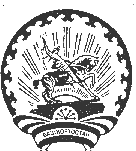 Ҡ А Р А Р                                                     Р  Е Ш Е Н И ЕОб установлении земельного налога на территории сельского поселения Верхнебишиндинский сельсовет муниципального района Туймазинский район Республики Башкортостан В соответствии с Федеральным законом от 06.10.2003 года № 131-ФЗ «Об общих принципах организации местного самоуправления в Российской Федерации», Налоговым кодексом Российской Федерации, руководствуясь пунктом 2 части 1 статьи 4 Устава сельского поселения Верхнебишиндинский сельсовет муниципального района Туймазинский район Республики Башкортостан, Совет сельского поселения Верхнебишиндинский сельсовет муниципального района Туймазинский район Республики Башкортостан решил: 1. Ввести земельный налог на территории сельского поселения Верхнебишиндинский сельсовет муниципального района Туймазинский район Республики Башкортостан 2. Установить налоговые ставки в следующих размерах: 2.1. 0,3 процента в отношении земельных участков: отнесенных к землям сельскохозяйственного назначения или к землям в составе зон сельскохозяйственного использования в населенных пунктах и используемых для сельскохозяйственного производства;занятых жилищным фондом и объектами инженерной инфраструктуры жилищно-коммунального комплекса (за исключением доли в праве на земельный участок, приходящейся на объект, не относящийся к жилищному фонду и к объектам инженерной инфраструктуры жилищно-коммунального комплекса) или приобретенных (предоставленных) для жилищного строительства;приобретенных (предоставленных) для личного подсобного хозяйства, садоводства, огородничества или животноводства, а также дачного хозяйства;ограниченных в обороте в соответствии с законодательством Российской Федерации, предоставленных для обеспечения обороны, безопасности и таможенных нужд;2.2. 0,4 процента в отношении земельных участков, занятых  организациями социального обслуживания, здравоохранения,  образования и просвещения, культурного развития, спорта;2.3. 1,5 процента в отношении прочих земельных участков. 3. Установить, что полностью освобождаются от уплаты земельного налога следующие категории налогоплательщиков: а) Герои Советского Союза, Герои Российской Федерации, полные кавалеры ордена Славы;б) ветераны Великой Отечественной войны,в) ветераны боевых действий;г) инвалиды;г) ветераны труда при достижении пенсионного возраста в соответствии с Федеральным законом от 28 декабря 2013 г. № 400-ФЗ «О страховых пенсиях»;д) ветераны военной службы при достижении пенсионного возраста в соответствии с Федеральным законом от 28 декабря 2013 г. № 400-ФЗ «О страховых пенсиях»;е) физические лица, имеющие право на получение социальной поддержки в соответствии с Федеральным законом от 26 ноября 1998 года № 175-ФЗ «О социальной защите граждан Российской Федерации, подвергшихся воздействию радиации вследствие аварии в 1957 году на производственном объединении «Маяк» и сбросов радиоактивных отходов в реку Теча»;ж) граждане Российской Федерации, подвергшиеся радиационному воздействию вследствие ядерных испытаний на Семипалатинском полигоне;з) граждане Российской Федерации, подвергшиеся воздействию радиации вследствие катастрофы на Чернобыльской АЭС;и) физические лица, принимавшие в составе подразделений особого риска непосредственное участие в испытаниях ядерного и термоядерного оружия, ликвидации аварий ядерных установок на средствах вооружения и военных объектах;з) физические лица, получивших или перенесших лучевую болезнь или ставших инвалидами в результате испытаний, учений и иных работ, связанных с любыми видами ядерных установок, включая ядерное оружие и космическую технику.Налоговые льготы, установленные настоящим пунктом, не распространяются на земельные участки (часть, доли земельных участков), сдаваемые в аренду. 4. Установить следующие порядок и сроки уплаты земельного налога и авансовых платежей по земельному налогу: 4.1. установить для налогоплательщиков – организаций отчетные периоды, которыми признаются первый квартал, второй квартал и третий квартал календарного года; 4.2. налогоплательщики – организации уплачивают авансовые платежи по земельному налогу не позднее последнего числа месяца, следующего за истекшим отчетным периодом; 4.3. налогоплательщиками – организациями уплачивается налог по итогам налогового периода не позднее 1 февраля года, следующего за истекшим налоговым периодом. 5. Признать утратившим силу решение Совета сельского поселения Верхнебишиндинский сельсовет муниципального района Туймазинский район Республики Башкортостан от 08.10.2014 года № 184 «Об установлении земельного налога» (с изменениями и дополнениями от 10.03.2015 № 211, 10.04.2015 №218, 14.10.2016 №61).6. Настоящее решение вступает в силу с 1 января 2018 года, но не ранее чем по истечении одного месяца со дня его обнародования. 7. Настоящее решение обнародовать в здании Администрации сельского поселения Верхнебишиндинский сельсовет муниципального района Туймазинский  район Республики Башкортостан и разместить на сайте Администрации сельского поселения Верхнебишиндинский сельсовет муниципального района Туймазинский  район Республики Башкортостан до 30.11.2017 года.8. Контроль за исполнением настоящего решения возложить на комиссию по бюджету, налогам и вопросам собственности (Мухаметшин А.М.).       Глава сельского поселения        Верхнебишиндинский сельсовет       муниципального района       Туймазинский район        Республики Башкортостан 	         	                                          Р.А.Миннуллин«20» ноября 2017г.№ 119